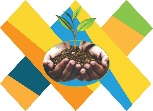 Структурні підрозділи відділу соціальної роботи Центру  -  надавачі соціальних послуг:СЛУЖБА СОЦІАЛЬНОЇ ПІДТРИМКИ СІМ’Ї- виявлення сімей з дітьми/осіб, які опинилися у складних життєвих обставинах; - ведення обліку сімей з дітьми/осіб, які опинилися у складних життєвих обставинах;      - оцінювання потреб сімей з дітьми/осіб, які належать до вразливих груп населення та/або перебувають у складних життєвих обставинах;      - надання соціальних послуг відповідно до державних стандартів соціальних послуг (соціального супроводу, консультування, екстреного (кризового) втручання, представництва інтересів, інформування, соціальної профілактики тощо);     -  здійснення контролю у межах повноважень за цільовим використанням державної допомоги при народженні дитини;	- організація групової роботи, участь у соціальних акціях.               Наш конт. тел. для звернень: (063) 354-65-20.СЛУЖБА СОЦІАЛЬНОЇ ПІДТРИМКИ ДІТЕЙ-СИРІТ, ДІТЕЙ, ПОЗБАВЛЕНИХ БАТЬКІВСЬКОГО ПІКЛУВАННЯ, ОСІБ З ЇХ ЧИСЛА; ПОПЕРЕДЖЕННЯ РАННЬОГО СОЦІАЛЬНОГО СИРІТСТВА-	соціальна та психологічна адаптація дітей-сиріт і дітей, позбавлених батьківського піклування, осіб з їх числа з метою підготовки до самостійного життя;-	запобігання відмовам від новонароджених дітей; - ведення обліків осіб з числа дітей-сиріт  та дітей, позбавлених батьківського піклування за обліково-статистичними картками;-	забезпечення організації наставництва;-	забезпечення соціального супроводження прийомних сімей і дитячих будинків сімейного типу; соціального супроводу сімей опікунів/піклувальників (за потребою); забезпечення  потреб сімей опікунів/піклувальників, прийомних сімей, дитячих будинків сімейного типу та дітей-сиріт, позбавлених батьківського піклування, які в них виховуються;надання соціальних послуг відповідно до державних стандартів соціальних послуг (соціального супроводу, консультування, кризового та екстреного втручання, представництва інтересів, інформування, соціальної профілактики);організація та проведення групової соціальної роботи, соціальних акцій;- Патеншафт -  послуга, яку запроваджує Центр, - соціальна підтримка дітей із опікунських сімей Хрещеними батьками (Спільний проєкт із соціальними партнерами (Австрія).             Наш конт. тел. для звернень: (063) 354-65-20. СЛУЖБА СОЦІАЛЬНОЇ ДОПОМОГИ ЗАХИСНИКАМ ТА ЗАХИСНИЦЯМ УКРАЇНИ ТА ЇХ СІМ’ЯМ, СІМ’ЯМ ЗАГИБЛИХ ПРИ ВИКОНАННІ СЛУЖБОВИХ ОБОВ’ЯЗКІВ- здійснення соціальних заходів, спрямованих на організацію допомоги Захисникам і Захисницям України та їх сім’ям, сім’ям загиблих (померлих) при виконанні службових обов’язків;- організація співпраці з державними установами, благодійними та громадськими організаціями з метою соціального забезпечення Захисникам і Захисницям України та їх сім’ям, сім’ям загиблих (померлих) при виконанні службових обов’язків;проведення оцінки потреб сім’ї/особи;надання соціальних послуг Захисникам, Захисницям та їх сім’ям, відповідно до державних стандартів соціальних послуг (соціального супроводу, консультування, кризового та екстреного втручання, представництва інтересів, інформування, соціальної профілактики тощо);організація юридичного та психологічного консультування.організація групової соціальної роботи, участь в організації і проведення загальноміських патріотичних заходів.          Наш конт. телефон для звернень: (096) 051-55-70.СЛУЖБА ЮРИДИЧНОЇ ПІДТРИМКИконтроль за дотриманням законодавства в роботі Центру та надання правової допомоги працівникам Центру;надання юридичних консультацій з різних галузей права отримувачам соціальних послугзабезпечення захисту прав та законних інтересів отримувачів соціальних послуг;організація та проведення правової роботи з роз’яснення чинного законодавства України;участь у підготовці та укладанні договорів з іншими установами, організаціями та підприємствами, забезпечення контролю за їх виконанням;участь у підготовці та укладанні колективного договору, сприяння додержання законності у реалізації прав трудового колективу;участь в організації та проведенні нарад, семінарів, конференцій, «круглих столів», прес-конференцій.       Наш конт.тел. для звернень: (063) 354-65-20. СЛУЖБА ПСИХОЛОГІЧНОЇ ПІДТРИМКИнадання соціальних послуг, відповідно до державних стандартів соціальних послуг консультування, кризового та екстреного втручання;здійснення організаційно-методичної роботи;проведення психологічного консультування;здійснення психодіагностики;підготовка та проведення розвивальних та корекційних занять для цільових груп отримувачів послуг;проведення психологічної просвіти; участь у проведенні допитів неповнолітніх  під час проведення слідчих дій чи судових засідань.                Наш конт. тел. для звернень: (063) 354-65-20.СПЕЦІАЛІЗОВАНА СЛУЖБА «МОБІЛЬНА БРИГАДА СОЦІАЛЬНО-ПСИХОЛОГІЧНОЇ ДОПОМГИ ОСОБАМ, ЯКІ ПОСТРАЖДАЛИ ВІД ДОМАШНЬОГО НАСИЛЬСТВА ТА/АБО НАСИЛЬСТВА ЗА ОЗНАКОЮ СТАТІ»(функціонує за підтримки UNFPA- Фонду ООН у галузі народонаселення)Мета діяльності - надання соціально-психологічної допомоги постраждалим особам за місцем їх проживання.планово та екстрено реагує на звернення про випадки домашнього та/або гендерно зумовленого насильства;надає психологічну підтримку;інформує про алгоритм дій у випадку вчинення домашнього та/або гендерно зумовленого насильства;у разі загрози життю та здоров’ю організовує супроводження до кризової кімнати для осіб, постраждалих від домашнього та/або гендерно зумовленого насильства;скеровує постраждалих осіб до інших суб’єктів взаємодії (за потребою).Наш конт. тел. для звернень: (050) 527-56-87, цілодобово!СПЕЦІАЛІЗОВАНА СЛУЖБА «ДЕННИЙ ЦЕНТР СОЦІАЛЬНО-ПСИХОЛОГІЧНОЇ ДОПОМОГИ ОСОБАМ, ЯКІ ПОСТРАЖДАЛИ ВІД ДОМАШНЬОГО НАСИЛЬСТВА ТА/АБО НАСИЛЬСТВА ЗА ОЗНАКОЮ СТАТІ»- організація соціальної  роботи з виконання програм для постраждалих осіб, відповідно до типових програм для постраждалих осіб, затверджених Мінсоцполітики України, підтримка постраждалих осіб; - проведення соціально-профілактичної роботи, спрямованої на запобігання повторним випадкам насильства щодо постраждалої особи та формування нульової толерантності до його проявів у суспільстві; участь у проведенні соціальних акцій, проведення  групової роботи; - інформування населення про права постраждалих осіб та соціальні послуги, які надаються денним центром.Наш конт. тел. відділу соціальної роботи Центру: (063) 354-65-20 при ДЕННОМУ ЦЕНТРІ функціонує Кризова кімната для забезпечення тимчасового проживання жінок / жінок з дітьми, постраждалих від домашнього насильства та/або насильства за ознакою статі.У приміщенні одночасно може проживати до 10 осіб на період від 10 до 20 днів з цілодобовою підтримкою фахівців Центру та, за потребою, отриманням необхідних соціальних та медичних послуг. Місцезнаходження кризової кімнати не розголошується з метою безпеки. «Кризова кімната» відповідає всім санітарно-гігієнічним нормам, має все необхідне для тимчасового проживання. 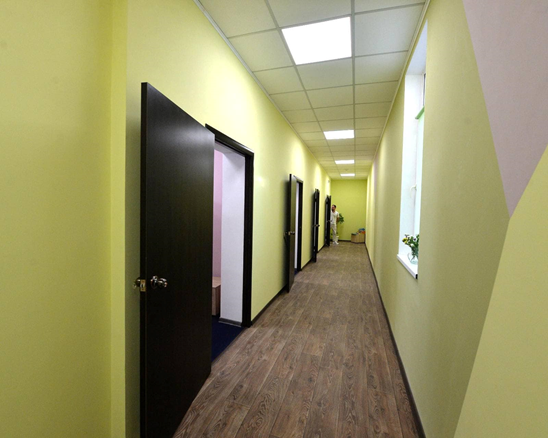 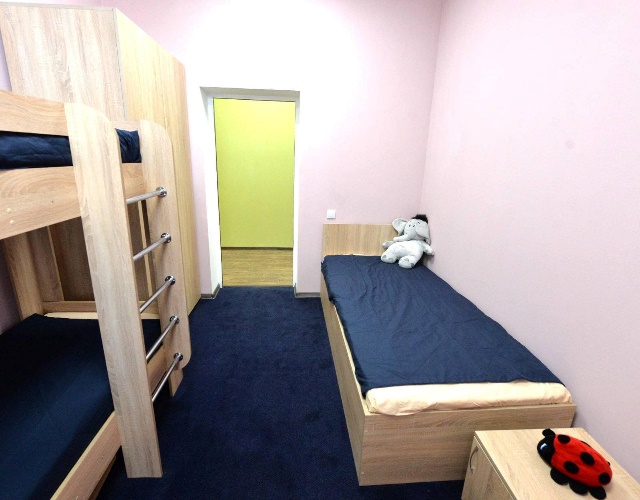 При потребі ВИ можете звернутися до поліції за тел.102 (цілодобово), а також за телефоном  (066) 732-87-99При Житомирському міському центрі соціальних служб міської ради також функціонують:«ОФІС ПІДТРИМКИ» Простір для проведення групової та індивідуальної соціальної роботи з цільовими групами сімей/осіб (групи взаємопідтримки, майстер класи, лекційно-тренінгові та тренінгові заняття, відеолекторї тощо)СОЦІАЛЬНИЙ ПРИХИСТОК (ГУРТОЖИТОК) ДЛЯ ВНУТРІШНЬО ПЕРЕМІЩЕНИХ ОСІБ ТА ІНШИХ СОЦІАЛЬНО ВРАЗЛИВИХ ГРУП НАСЕЛЕННЯ»	У приміщенні  проживають сім’ї, які потребують тимчасового прихистку у зв’язку зі складними життєвими обставинами, пов’язаними  із втратою житла, вимушеною зміною місця проживання.